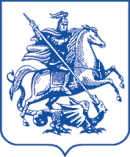 ПРАВИТЕЛЬСТВО МОСКВЫДЕПАРТАМЕНТ ОБРАЗОВАНИЯ ГОРОДА МОСКВЫ   ГОСУДАРСТВЕННОЕ БЮДЖЕТНОЕ ПРОФЕССИОНАЛЬНОЕ ОБРАЗОВАТЕЛЬНОЕ УЧРЕЖДЕНИЕ ГОРОДА МОСКВЫ      КОЛЛЕДЖ ПОЛИЦИИРАБОЧАЯ ПРОГРАММАучебной дисциплины история ОГСЭкод, специальность 40.02.02 Правоохранительная деятельностьМосква2016СОДЕРЖАНИЕ1. ПАСПОРТ РАБОЧЕЙ ПРОГРАММЫ УЧЕБНОЙ ДИСЦИПЛИНЫ 0.2. ОГСЭ «ИСТОРИЯ»	42. СТРУКТУРА И СОДЕРЖАНИЕ УЧЕБНОЙ ДИСЦИПЛИНЫ ОГСЭ 0.2. «ИСТОРИЯ»	83. УСЛОВИЯ РЕАЛИЗАЦИИ ПРОГРАММЫ УЧЕБНОЙ ДИСЦИПЛИНЫ ОГСЭ 0.2. «ИСТОРИЯ»	224. КОНТРОЛЬ И ОЦЕНКА РЕЗУЛЬТАТОВ ОСВОЕНИЯ УЧЕБНОЙ ДИСЦИПЛИНЫ 0.2. ОГСЭ «ИСТОРИЯ»	261. ПАСПОРТ РАБОЧЕЙ ПРОГРАММЫ УЧЕБНОЙ ДИСЦИПЛИНЫ 0.2. ОГСЭ «ИСТОРИЯ»Область применения программы. Рабочая программа учебной дисциплины ОГСЭ 0.2. «История» является частью основной профессиональной образовательной программы ППССЗ СПО в соответствии с ФГОС по специальности СПО 40.20.02 «Правоохранительная деятельность».Программа дисциплины ОГСЭ 0.2. «История» реализуется на 2 курсе в 3 семестре, а также может быть использована в дополнительном профессиональном образовании (в программах повышения квалификации).Место дисциплины в структуре основной профессиональной образовательной программы. Учебная дисциплина ОГСЭ 0.2. «История» входит в общий гуманитарный и социально-экономический цикл ППССЗ СПО и направлена на формирование общих компетенций юриста (далее – ОК), включающих в себя способности:ОК 1. Понимать сущность и социальную значимость своей будущей профессии, проявлять к ней устойчивый интерес.ОК 2. Понимать и анализировать вопросы ценностно-мотивационной сферы.ОК 3. Организовывать собственную деятельность, выбирать типовые методы и способы выполнения профессиональных задач, оценивать их эффективность и качество.ОК 4. Принимать решения в стандартных и нестандартных ситуациях, в том числе ситуациях риска, и нести за них ответственность.ОК 5. Проявлять психологическую устойчивость в сложных и экстремальных ситуациях, предупреждать и разрешать конфликты в процессе профессиональной деятельности.ОК 6. Осуществлять поиск и использование информации, необходимой для эффективного выполнения профессиональных задач, профессионального и личностного развития.ОК 7. Использовать информационно-коммуникационные технологии в профессиональной деятельности.ОК 8. Правильно строить отношения с коллегами, с различными категориями граждан, в том числе с представителями различных национальностей и конфессий.ОК 9. Устанавливать психологический контакт с окружающими.ОК 10. Адаптироваться к меняющимся условиям профессиональной деятельности.Цели и задачи общеобразовательной учебной дисциплины, требования к результатам освоения дисциплины.Данная дисциплина предполагает изучение основных процессов политического, экономического развития ведущих государств мира и России на рубеже XX - XXI веков.Дисциплина даёт возможность подготовить всесторонне развитых, критически мыслящих специалистов; личности, способной к целостному видению и анализу путей развития общества, умеющей обосновать и отстаивать свою гражданскую позицию.Цель изучения дисциплины «История»: формирование представлений об особенностях развития современной России на основе осмысления важнейших событий и проблем российской и мировой истории последней четверти XX – начала XXI вв.Задачи изучения дисциплины «История»:– рассмотреть основные этапы развития России на протяжении последних десятилетий XX – начала XXI вв.;– показать направления взаимовлияния важнейших мировых событий и процессов на развитие современной России;– сформировать целостное представление о месте и роли современнойРоссии в мире;– показать целесообразность учета исторического опыта последней четверти XX века в современном социально-экономическом, политическом и культурном развитии России.В результате освоения учебной дисциплины обучающийся должен уметь: - ориентироваться в современной экономической, политической и культурной ситуации в России и мире;- выявлять взаимосвязь отечественных, региональных, мировых социально-экономических, политических и культурных проблем;- использовать при поиске и систематизации исторической информации методы электронной обработки, отображения информации в различных знаковых системах (текст, карта, таблица, схема, аудиовизуальный ряд) и перевода информации из одной знаковой системы в другую;- различать в исторической информации факты и мнения, описания и объяснения, гипотезы и теории;- использовать принципы причинно-следственного, структурно функционального, временного и пространственного анализа для изучения исторических процессов и явлений.В результате освоения дисциплины обучающийся должен знать:– основные направления ключевых регионов мира на рубеже (XX и XXI вв.);– сущность и причины локальных, региональных, межгосударственных конфликтов в конце XX – начале XXI вв.;– основные процессы (интеграционные, поликультурные, миграционные и иные) политического и экономического развития ведущих регионов мира;– назначение ООН, НАТО, ЕС и др. организаций и их деятельности;– о роли науки, культуры и религии в сохранении и укреплении национальных и государственных традиций;– содержание и назначение важнейших правовых и законодательных актов мирового и регионального значения.Профессиональная направленность изучения дисциплины осуществляется путем отбора дидактических единиц в соответствии с ППССЗ ФГОС «Правоохранительная деятельность».Рекомендуемое количество часов на освоение программы общеобразовательной дисциплины в том числе:максимальной учебной нагрузки обучающегося 72 часа, в том числе: обязательной аудиторной учебной нагрузки обучающегося 51 час;практических занятий 8 часов;самостоятельной работы обучающегося 24 часа.2. СТРУКТУРА И СОДЕРЖАНИЕ УЧЕБНОЙ ДИСЦИПЛИНЫ ОГСЭ 0.2. «ИСТОРИЯ» Объем учебной дисциплины и виды учебной работыТематический план и содержание учебной дисциплины – ОГСЭ 0.2. ИСТОРИЯДля характеристики уровня освоения учебного материала используются следующие обозначения:ознакомительный;  репродуктивный;  продуктивный.3. УСЛОВИЯ РЕАЛИЗАЦИИ ПРОГРАММЫ УЧЕБНОЙ ДИСЦИПЛИНЫ ОГСЭ 0.2. «ИСТОРИЯ»3.1. Требования к минимальному материально-техническому обеспечению реализации общеобразовательной дисциплиныРеализация программы дисциплины требует наличия учебного кабинета права, или кабинета, оборудованного ТСО. Оборудование учебного кабинета: - посадочные места по количеству обучающихся;- рабочее место преподавателя;- специализированная мебель;- комплект учебно-наглядных пособий (таблиц, схем, презентаций и др.);- комплект методического обеспечения аудиторных занятий.Технические средства обучения: проектор и экран (или интерактивная доска), компьютер с подключением к сети Интернет с лицензионным программным обеспечением.3.2. Учебно-методический комплекс общеобразовательной учебной дисциплины, систематизированный по компонентам.Выписка из Федерального компонента государственного стандарта общего образования.Федеральный государственный образовательный стандарт среднего профессионального образования специальности 40.02.02 Правоохранительная деятельность.Примерная программа учебной дисциплины «История», автор РыжовА.Н., ФГУ «ФИРО» Минобранауки России, 2011 г.Рабочая программа учебной дисциплины «История».Календарно-тематический план.Методические указания по выполнению практических занятий.Методические указания по выполнению внеаудиторных (самостоятельных) работ.Материалы промежуточного контроля.3.3. Информационно-коммуникационное обеспечение обученияПеречень рекомендуемых учебных изданий, Интернет-ресурсов, дополнительной литературыОсновные источники: История (для всех специальностей СПО). Артемов В.В., Лубченков Ю.Н. ⎯ М.: 2013.История Отечества: с древнейших времен до наших дней. Артемов В.В., Лубченков Ю.Н. ⎯ М.: 2012История России, 1945-2007 гг.: 11 класс: Учебник для учащихся общеобразовательных учреждений. /Под ред. Данилова А.А., Уткина А.И., Филиппова А.В. – М.: Просвещение, 2009. – 367 с.История современной России, 1991-2003: учеб. пособие /В.И. Короткевич. – СПб.: Изд-во С.-Петерб. ун-та, 2004. – 293 с.Россия и мир в XX - нач. XXI вв. Учебник 11 класс. /Под ред. Алексашкиной Л.Н. – М.: Просвещение, 2010. - 432 с.Дополнительные источники: Новейшая история стран Европы и Америки / Под", ред. A.M. Родригеса. В 3-х ч. - М., 2001-2002.Петелин Б.В. Страны Запада на рубеже веков XX-XXI. Учебное пособие. - Вологда, 2001.Россия в мировой истории: Учебник / Под ред. В.С.Порохни. - Смоленск, 2003.Современные международные отношения. Учебник/ Под. Ред. А.В.Торкунова. -М.: РОСПЭН. 1999.Уткин А.И. Россия и Запад: история цивилизаций: Учеб. Пособие. - М., 2000.Цыганков  П.А.  Теория  международных  отношений:  Учебное  пособий.  - М: Гардарики. 2002.Арон Р. История двадцатого века: Антология. - М., 2007.Афанасьев СЛ. Будущее общество. М.: Изд-во МГТУ им. Н.Э. Баумана, 2000.Ващекин Н.П. Постиндустриальное общество и устойчивое развитие.- М., 2000Внешняя политика Российской Федерации 1992- 1999. - М.: РОССПЭН. 2000Горбачев М.С. Перестройка и новое мышление для нашей страны и для всего мира.- М., 1987.Иноземцев В.Л. Современное постиндустриальное общество: природа, противоречия. М., 2001.История России в новейшее время, 1945-2001: Учебник/ Под ред. А.Б.Безбородова. Учебное пособие для студентов вузов. М.: Логос, 2000. Кривогуз И.М. Мир в XX веке: Масштабы и направления перемен // Преподавание истории в школе. - 2001. - №1. - С. 18-26.Пономарев М.В., Смирнова СЮ. Новая и новейшая история стран Европы и Америки: Практическое пособие. В 3-х тт. - М, 2000. - Т. 2-3. Пивоев В. М.  Мировая культура второй половины XX века //Преподавание истории в школе. - 2001. - №2. - С. 15-23. Политическая   история   стран   Восточной   Европы   после   1945   г.   в   зарубежных исследованиях. - М., 1991.Российская   внешняя   политика   на   рубеже   веков:   преемственность,   изменения, перспективы:  Сб.  статей /РАН.  Институт мировой экономики  и  международных отношений. - М., 2000 Россия и США после «холодной войны».- М., 1999.Россия на рубеже XXI века: Оглядываясь на век минувший/ РАН. Институт российской истории; редколлегия Ю.А.Поляков (отв.ред.),А.Н.Сахаров (отв.ред.) и др.- М., 2000.Согрин В.В. История США. Учеб. пособие. СПб., 2003Концепция национальной безопасности Российской Федерации- М., 2001. Поздняков Э.А. Политика и нравственность.- М.: Издательская группа "Прогресс"- "Культура", 1995.Уткин А.И. Мировой порядок XXI века. М., 2001.Бжезинский З. Великая шахматная доска. М.: Международные отношения, 1998. – 254 с.Большая энциклопедия России: Современная Россия. М.: ИДДК, 2007. MDF. eBook (компьютерное издание). 99 МбВанюков Д.А. Демократическая Россия конца ХХ - начала ХХI века./Д.А. Ванюков. М.: Мир книги, 2007. - 240 с.Дегтев Г.В. Становление и развитие института президентства в России: теоретико-правовые и конституционные основы / Г.В. Дегтев;МГИМО (ун-т) МИД РФ, Междунар. ин-т упр. – М. : Юристъ, 2005. –237 с.Дроздов Ю. Россия и мир. Куда держим курс. /Ю.Дроздов. – М.:Артстиль-полиграфия, 2009. - 352 с.Изосимов Ю.Ю. Справочное пособие по отечественной историисовременного периода. 1985-1997 гг. /Ю.Ю. Изосимов. – М.: Аквариум,1998. – 217 с.Кузык Б.Н.Россия и мир в XXI веке / Б.Н. Кузык. Издание второе. – М.:Институт экономических стратегий, 2006. – 544с.Леонов Н. Закат или рассвет? Россия: 2000–2008. /Н.Леонов. М., 2008.– 545 с.Нарочницкая Н.А. Россия и русские в современном мире. М.:, 2009. – 416с.Печенев В.А. «Смутное время» в новейшей истории России (1985-2003): ист. свидетельства и размышления участника событий. - М.: Норма, 2004. – 365 с.Россия и страны мира. 2008. Статистический сборник. М.: Росстат,2008. – 361 С.Сурков В.Ю. Основные тенденции и перспективы развития современной России. /В.Ю. Сурков. М.: Современный гуманит. университет, 2007. – 49 с..Шубин А. Мировой порядок. Россия и мир в 2020 году. /А.Шубин. М.:Европа, 2005. – 232 c.Учебно-тренировочные материалы для сдачи ЕГЭ. – М.: 2010-2015.Интернет-ресурсы:Коллекция цифровых образовательных ресурсов http://school-collection.edu.ruОфициальный сайт Совета безопасности России http://www.scrf.gov.ruОфициальный сайт МИД России http://www.mid.ru.Официальный сайт Правительства России http://government.ruОфициальный сайт  Президента России http://kremlin.ruООН http://www.un.org/ru/НАТО http://www.nato.int/cps/ru/natolive/index.htmВсемирная история http:// www. woridhist. ruИсторический факультет МГУ www.hist.msu.ru/Завуч.инфо http://www.zavuch.info/ Свободная энциклопедия http://ru.wikipedia.org/wikiХронология ХХ век http://history.rin.ru/text/tree/2315.htmlБиблиотека военно-исторической литературы http://militera.lib.ru/index.html.Журнал «Россия в глобальной политике» http://www.globalaffairs.ru.Хронос. Всемирная история http://www.hrono.ru.Публикации научно-образовательного форума по международным отношениям http://www.obraforum.ru/pubs.htm.4. КОНТРОЛЬ И ОЦЕНКА РЕЗУЛЬТАТОВ ОСВОЕНИЯ УЧЕБНОЙ ДИСЦИПЛИНЫ 0.2. ОГСЭ «ИСТОРИЯ»Контроль и оценка результатов освоения дисциплины «право» осуществляется преподавателем в процессе проведения практических занятий, тестирования, а также выполнения обучающимися индивидуальных заданий и исследований.РЕЦЕНЗИЯ НА РАБОЧУЮ ПРОГРАММУ по дисциплине 0.2. ОГСЭ «ИСТОРИЯ»по специальности 40.02.02 Правоохранительная деятельность	Рабочая программа соответствует обязательным требованиям при реализации основной профессиональной образовательной программы Федерального государственного образовательного стандарта среднего профессионального образования по специальности 40.02.02 Правоохранительная деятельность.	Рабочая программа содержит разделы:Паспорт рабочей программы учебной дисциплины.Структура и содержание учебной дисциплины.Условия и реализация рабочей программы учебной дисциплины.Контроль и оценка результатов освоения учебной дисциплины.В рабочей программе прописаны область ее применения и место дисциплины в структуре основной профессиональной образовательной программы.В рабочей программе запланированы практические занятия и самостоятельная работа обучающихся, что обеспечивает расширение знаний по изучаемому курсу с использованием дополнительной информации, содержится список обязательной и дополнительной литературы, что повышает эффективность планирования самостоятельной работы.Рабочая программа учебной дисциплины 0.2. ОГСЭ «История» позволяет формировать у курсантов способность ориентироваться в актуальных общественно-политических событиях, способствует развитию исследовательских навыков, направлена применение курсантами полученных знаний в повседневной жизни и при работе по специальности.Объём и содержание учебной дисциплины «История», составленной преподавателями Дёшиной Е.В., Цыгановой А.А., Аникиной А.Ю. достаточен для дальнейшего изучения профессиональных модулей по специальности 40.02.02 Правоохранительная деятельность.Рабочая программа рекомендована к использованию в образовательном процессе:Рецензент:___________________                                     _____________________          (место работы)                                                                        (дата)___________________                                     _____________________  (должность)                                                           (Ф.И.О., подпись)ОДОБРЕНАПредметной (цикловой) комиссией_______________________                           (наименование комиссии)____________________________________________________________________Разработана на основе Федерального государственного образовательного стандарта среднего профессионального образования по специальности 40.02.02 «Правоохранительная деятельность» и примерной программы учебной дисциплины ОГСЭ 0.2. История, автор Рыжов А.Н., к.п.н., доцент МПГУ, рекомендованной ФГУ «ФИРО» от 22.03.2011_______________________________________код, наименование специальностиПротокол №____от «___»_______________2016 годаПредседатель предметной(цикловой) комиссии_______________/ Е.В. Дешинаподпись               Ф.И.О.Заместитель директора по учебной работе______________________/ Л.Г. Журавлёваподпись                              Ф.И.О.Составитель (автор): преподаватель истории Грюнберг П.П.ГБПОУ Колледж полиции_________________________________________________________________________Ф.И.О., ученая степень, звание, должность, наименование ГБПОУ СПОСоставитель (автор): преподаватель истории Грюнберг П.П.ГБПОУ Колледж полиции_________________________________________________________________________Ф.И.О., ученая степень, звание, должность, наименование ГБПОУ СПОРецензент:_________________________________________________________________________Ф.И.О., ученая степень, звание, должность, наименование ГБПОУ СПОРецензент:_________________________________________________________________________Ф.И.О., ученая степень, звание, должность, наименование ГБПОУ СПОРецензент:_________________________________________________________________________Ф.И.О., ученая степень, звание, должность, наименование ГБ ПОУ СПОРецензент:_________________________________________________________________________Ф.И.О., ученая степень, звание, должность, наименование ГБ ПОУ СПОВид учебной работыОбъем часовМаксимальная учебная нагрузка72Обязательная аудиторная учебная нагрузка48В том числе:теоретическое обучение40лабораторные занятия не предусмотреныпрактические занятия8Самостоятельная работа обучающегося (всего)24в том числе:на выполнение домашнего задания для подготовки к учебным занятиям8на выполнение внеаудиторной самостоятельной работы, направленной на углубление и расширение знаний по дисциплине, необходимой в будущей профессиональной деятельности16Итоговая аттестация в форме3 семестр – экзаменНаименование разделов и темСодержание учебного материала, лабораторные и практические работы, самостоятельная работа обучающегосяОбъем часовУровень освоения1234Введение. Россия и мир во 2-й половине ХХ века.Становление социально-ориентированной рыночной экономики в странах Западной Европы и США после Второй мировой войны.Япония и новые индустриальные страны азиатско-тихоокеанского региона.Возникновение информационного общества на рубеже ХХ-XXI вв.Глобальное противостояние СССР и США в «Холодной войне» 1947-1991 гг.Образование Восточного блока стран народной демократии в Европе.Китай на пути модернизации и реформирования во 2-й половине ХХ века.21Введение. Россия и мир во 2-й половине ХХ века.Внеаудиторная (самостоятельная) работа обучающихся: Раздел 1. Развитие СССР и его место в мире в 1980-е гг.Раздел 1. Развитие СССР и его место в мире в 1980-е гг.12Тема 1.1. Внутренняя политика в СССР к началу 1980-х гг.Внутренняя политика государственной власти в СССР к началу 1980-х гг. Особенности идеологии, национальной и социально-экономической политики. Развитие нефтегазового комплекса.Нарастание «застойных» явлений в экономике и обществе к началу 1980-х гг. Усиление товарного дефицита. Рост смертности и алкоголизация населения.Политико-правовые ориентиры культурного развития народов Советского Союза и русская культура.22Тема 1.1. Внутренняя политика в СССР к началу 1980-х гг.Внеаудиторная (самостоятельная) работа обучающихся: Задание №3 с.158 ответить письменно на приведенные вопросы12Тема 1.2. Внешняя политика СССР 1980-х гг. Внешняя политика СССР 1980-х гг. Угрозы ядерного века и концепция «нового мышления».Отношения с сопредельными государствами, Евросоюзом, США, странами «третьего мира».22Тема 1.2. Внешняя политика СССР 1980-х гг. Внеаудиторная (самостоятельная) работа обучающихся:Заполнение таблицы12Тема 1.3. Распад социалистического блока в Восточной Европе.Политические события в Восточной Европе во второй половине 1980-х гг.Демократические революции в Восточной Европе 1989-1990 гг.Обострение межнациональных отношений и кризис в Югославии 1991-2006 гг. Военные действия НАТО в Югославии в 1998-1999 г.Россия и косовский кризис 1999 г.22Тема 1.3. Распад социалистического блока в Восточной Европе.Внеаудиторная (самостоятельная) работа обучающихся:Практическое занятие 1Тема 1.4. Дезинтеграционные процессы в СССР 1988-1990-х годах.Отражение событий в Восточной Европе на дезинтеграционных процессах в СССР.Национализм и сепаратизм. Движение в Прибалтийских республиках за выход из состава СССР.«Парад суверенитетов». Декларация о суверенитете РСФСР 12 июня 1990 г.«Парад суверенитетов» в автономных республиках и областях РСФСР в 1990-1991 гг.Референдум 1991 г. о сохранении СССР в обновлённом виде.Проект нового союзного договора. Новоогаревский процесс.22Практическое занятие 1Тема 1.4. Дезинтеграционные процессы в СССР 1988-1990-х годах.Внеаудиторная (самостоятельная) работа обучающихся: Практическое занятие 1Тема 1.4. Дезинтеграционные процессы в СССР 1988-1990-х годах.Практическое занятие 1Рассмотрение биографий политических деятелей СССР второй половины 1980-х гг., анализ содержания программных документов и взглядов избранных деятелей.Тема 1.5. Внутренняя политика в СССР к началу 1990-х гг.Радикальные реформы правительства Б.Н. Ельцина.Активизация деятельности оппозиции. Обострение конституционного кризиса (январь – октябрь1993 г.).Конституционная реформа. Референдум по принятию Конституции РФ 1993 г.22Тема 1.5. Внутренняя политика в СССР к началу 1990-х гг.Внеаудиторная (самостоятельная) работа обучающихся: Тема 1.6. Распад СССР и образование СНГ.Ликвидация (распад) СССР и образование Союза независимых государств (СНГ).Распад единых Вооружённых Сил. Безъядерный статус Украины, Белоруссии и Казахстана.Российская Федерация как правопреемница СССР.Основные этапы и направления эволюции СНГ. Отмена единого советского гражданства и установление визового режима. Распад рублёвой зоны.22Тема 1.6. Распад СССР и образование СНГ.Внеаудиторная (самостоятельная) работа обучающихся: Раздел 2. Россия и мир в конце XX – в начале XXI векаРаздел 2. Россия и мир в конце XX – в начале XXI века34Тема 2.1. Локальные конфликты на постсоветском пространстве.Локальные национальные и религиозные конфликты на пространстве бывшего СССР в 1990-е гг. Причины и последствия.Участие России и международных организаций (ООН, ЮНЕСКО, ОБСЕ) в разрешении конфликтов на постсоветском пространстве в Нагорном Карабахе, в Приднестровье, в Абхазии и Южной Осетии, в Таджикистане и Киргизии.22Тема 2.1. Локальные конфликты на постсоветском пространстве.Внеаудиторная (самостоятельная) работа обучающихся: Заполнение словаря исторических терминов.12Практическое занятие 2Тема 2.2. Российская Федерация в планах международных организаций.Российская Федерация в планах международных организаций: военно-политическая конкуренция и экономическое сотрудничество. Планы НАТО в отношении России. Развитие партнёрских отношений со странами Запада и национальные интересы России (1992-декабрь 1999 гг.).Твёрдость и реализм – приоритеты внешней политики России начала XXI века.Основные направления деятельности Шанхайской Организации Сотрудничества (ШОС).22Практическое занятие 2Тема 2.2. Российская Федерация в планах международных организаций.Внеаудиторная (самостоятельная) работа обучающихся: Практическое занятие 2Тема 2.2. Российская Федерация в планах международных организаций.Практическое занятие 2Рассмотрение международных доктрин об устройстве мира. Место и роль России в этих проектах.Тема 2.3. Внутренняя политика в РФ в начале XXI в.Финансовый кризис 1998 г. – важный фактор ослабления государства и власти (январь 1998 - август 1999 гг.).Попытка «мятежа» оппозиции и итоги парламентских выборов 1999 г. Отставка Б.Н. Ельцина с поста Президента РФ.Новая расстановка политических сил в результате парламентских выборов 1999, 2003, 2007, 2011 годов, президентских выборов 2000, 2004, 2008, 2012 годов.Значение реформ В.В. Путина и Д.А. Медведева для укрепления вертикали власти, создания сильного государства.Кремль и парламент: конструктивное сотрудничество.21Тема 2.3. Внутренняя политика в РФ в начале XXI в.Внеаудиторная (самостоятельная) работа обучающихся: Тема 2.3. Россия на постсоветском пространстве.Изменение в территориальном устройстве Российской Федерации.Особенности сотрудничества России с новыми независимыми государствами в начале XXI века. Военно-политическое сотрудничество в рамках СНГ. Укрепление влияния России на постсоветском пространстве: договоры с Украиной, Белоруссией, Абхазией, Южной Осетией. Российско–украинские отношения на современном этапе.Роль Организации Договора о коллективной Безопасности (ОДКБ).Основные направления деятельности ЕврАзЭС.22Тема 2.3. Россия на постсоветском пространстве.Внеаудиторная (самостоятельная) работа обучающихся: Устные ответы на вопросы22Тема 2.4. Политика Российской Федерации на Северном Кавказе.Внутренняя политика России на Северном Кавказе. Причины, участники, содержание, результаты вооруженного конфликта в этом регионе.Проблемы обеспечения безопасности в Прикаспийско-Черноморском регионе.Методы борьбы с религиозным экстремизмом. Государственно-конфессиональная политика как основа противодействия религиозному экстремизму в РФ.22Тема 2.4. Политика Российской Федерации на Северном Кавказе.Внеаудиторная (самостоятельная) работа обучающихся: Практическое занятие 3Тема 2.5. Борьба с терроризмом. Режим КТО.Терроризм как международное явление, возможности и результаты борьбы с ним.Правовая основа и принципы противодействия терроризму в РФ. Контртеррористическая операция (КТО).Международное сотрудничество РФ в области борьбы с терроризмом.Применение вооружённых сил РФ в борьбе с терроризмом.Социальная реабилитация лиц, пострадавших в результате террористического акта, и лиц, участвующих в борьбе с терроризмом.22Практическое занятие 3Тема 2.5. Борьба с терроризмом. Режим КТО.Внеаудиторная (самостоятельная) работа обучающихся: Написание доклада, раскрывающего пути и меры РФ по решению проблемы межнационального конфликта в Чеченской республике за 1991 – 2015 гг.43Практическое занятие 3Тема 2.5. Борьба с терроризмом. Режим КТО.Практическое занятие 3Анализ федерального закона от 6 марта 2006 г. N 35-ФЗ "О противодействии терроризму"Тема 2.6. Расширение Евросоюза, глобальная программа НАТО.Интеграционные процессы в Западной Европе 1949-2002 гг.: Совет Европы (1949), Европейское объединение угля и стали (ЕОУС-1951), Европейское экономическое сообщество (ЕЭС-1957), Европейское сообщество по атомной энергии (ЕврАтом-1957), Европейский союз (ЕС-1987), Западноевропейский союз (ЗЕС-1997), единая европейская валюта (2002).Расширение Евросоюза за счет включения новых членов (2004-2007); формирование мирового «рынка труда».Россия и ЕС: основные проблемы и трудности сотрудничества.Глобальная программа НАТО и политические ориентиры России: эволюция отношений.22Тема 2.6. Расширение Евросоюза, глобальная программа НАТО.Внеаудиторная (самостоятельная) работа обучающихся: Составление таблицы “Этапы расширения Евросоюза и НАТО”43Тема 2.7. Институты международного сотрудничества.Факторы становления доверия, взаимопонимания и партнёрства между Россией и мировым сообществом.Влияние России на возрастание роли ОООН в XXI веке.Основные и специализированные учреждения ООН.22Тема 2.7. Институты международного сотрудничества.Внеаудиторная (самостоятельная) работа обучающихся: Тема 2.8. Формировании единого образовательного культурного пространства в Европе и России.Формирование единого образовательного и культурного пространства в Европе и отдельных регионах мира. Участие России в этом процессе.Болонская конвенция 1999 г. Мобильность студентов Европейского Совета. Рейтинг российских вузов.Программа повышения эффективности изучения иностранных языков.Объединение усилий европейских университетов, НИИ, компьютерных фирм в создании новых информационных технологий.22Тема 2.8. Формировании единого образовательного культурного пространства в Европе и России.Внеаудиторная (самостоятельная) работа обучающихся: Тема 2.9. Тенденции сохранения национальных традиций в РФ в XXI веке.Сохранение традиционных нравственных ценностей и индивидуальных свобод человека – основа развития культуры в РФ.Тенденции сохранения национальных, религиозных, культурных традиций и «свобода совести» в России.Позитивная модель национальной самоидентификации.22Тема 2.9. Тенденции сохранения национальных традиций в РФ в XXI веке.Внеаудиторная (самостоятельная) работа обучающихся: Тема 2.10. Идеи «поликультурности» и молодежные движения в современной России.Идеи «поликультурности» в образовательном пространстве современной России.Молодежные экстремистские движения как социокультурное явление.Современное состояние молодежного экстремизмав Российской Федерации. Ответственность за правонарушения экстремистского характера.22Тема 2.10. Идеи «поликультурности» и молодежные движения в современной России.Внеаудиторная (самостоятельная) работа обучающихся: Тема 2.11. Перспективные направления развития РФ на современном этапе.Перспективные направления и основные проблемы развития РФ на современном этапе.Территориальная целостность России, уважение прав ее населения и соседних народов – главное условие политического развития.22Тема 2.11. Перспективные направления развития РФ на современном этапе.Внеаудиторная (самостоятельная) работа обучающихся: Тема 2.12. Инновационное направление в науке и экономике РФ.Инновационная деятельность – приоритетное направление в науке и экономике. Сущность и модели инновационного развития. Влияние инноваций на экономику страны. Основные направления развития инновационного бизнеса в России.Формирование благоприятной инновационной среды в РФ. Развитие малого и среднего предпринимательства. Повышение эффективности естественных монополий.Подготовка кадров для инновационной экономики.22Тема 2.12. Инновационное направление в науке и экономике РФ.Внеаудиторная (самостоятельная) работа обучающихся: Составление таблицы “Статистические показателии развития науки и экономики РФ на современном этапе”23Практическое занятие 4Тема 2.13. Анализ текущих общегосударственных документов РФ.Анализ текущих общегосударственных документов Российской Федерации.22Практическое занятие 4Тема 2.13. Анализ текущих общегосударственных документов РФ.Внеаудиторная (самостоятельная) работа обучающихся: Практическое занятие 4Тема 2.13. Анализ текущих общегосударственных документов РФ.Практическое занятие 4Рассмотрение и анализ текущих общегосударственных документов в области политики, экономики, социальной сферы и культуры, и обоснование на основе этих документов важнейших перспективных направлений и проблем в развитии РФ.Тема 2.14. Демографический портрет планеты в XXI веке. Очаги мировой напряжённости.Демографический портрет планеты в XXI веке.Война США в Ираке и политика России. Проблемы ближневосточного урегулирования в начале XXI века.Региональное сотрудничество в Азиатско-Тихоокеанском регионе (АТР). Современное состояние российско-японских отношений.Современные российско-китайские отношения.Последствия глобализации для внешней и внутренней политики развивающихся стран.22Тема 2.14. Демографический портрет планеты в XXI веке. Очаги мировой напряжённости.Внеаудиторная (самостоятельная) работа обучающихся: Составление таблицы “Проблемные демографические зоны в мире”43Тема 2.15. Вклад России в решение проблемы устойчивого мирового развития.Проблема сохранения режима нераспространения оружия массового поражения и позиция России.«Энергетическая дипломатия» во внешней политике государств мира.Гуманитарные проблемы в современных международных отношениях: продовольственная проблема, проблема ликвидации неравенства, бедности и нищеты.22Тема 2.15. Вклад России в решение проблемы устойчивого мирового развития.Внеаудиторная (самостоятельная) работа обучающихся: Написание доклада, раскрывающего пути и средства решения глобальных проблем современности и сохранения устойчивого мирового развития.53Тема 2.16. «Вызовы будущего» и современная Россия.Особенности и противоречия формирования современного миропорядка. Внешнеполитическая стратегия США на современном этапе.Укрепление позиций России в многополярном мире. Понятие национально-государственного интереса (НГИ) и его значение для внешней политики России. Проблема защиты национальных интересов в Концепции внешней политики РФ на современном этапе.Тема 2.16. «Вызовы будущего» и современная Россия.Внеаудиторная (самостоятельная) работа обучающихся: ЭКЗАМЕН в 3 семестреЭКЗАМЕН в 3 семестре3ВСЕГО:ВСЕГО:72Практические занятияПрактические занятия8На подготовку домашнего задания к учебным занятиям:На подготовку домашнего задания к учебным занятиям:24Результаты обучения (освоенные умения, усвоенные знания)Коды формируемых профессиональных и общих компетенцийФормы и методы контроля и оценки результатов обучения123Знания:– основные направления ключевых регионов мира на рубеже (XX и XXI вв.);– сущность и причины локальных, региональных, межгосударственных конфликтов в конце XX – начале XXI вв.;– основные процессы (интеграционные, поликультурные, миграционные и иные) политического и экономического развития ведущих регионов мира;– назначение ООН, НАТО, ЕС и др. организаций и их деятельности;– о роли науки, культуры и религии в сохранении и укреплении национальных и государственных традиций;– содержание и назначение важнейших правовых и законодательных актов мирового и регионального значения.ОК 1 – ОК 4Текущий контроль знаний. Результаты тестирования по соответствующим темам. Проверка правильности выполнения практических заданий.Своевременное выполнение самостоятельной работы, проверка результатов подготовки и защиты групповых заданий проектного характера.Умения:- ориентироваться в современной экономической, политической и культурной ситуации в России и мире;- выявлять взаимосвязь отечественных, региональных, мировых социально-экономических, политических и культурных проблем;- использовать при поиске и систематизации исторической информацииметоды электронной обработки, отображения информации в различных знаковых системах (текст, карта, таблица, схема, аудиовизуальный ряд) и перевода информации из одной знаковой системы в другую;- различать в исторической информации факты и мнения, описания и объяснения, гипотезы и теории;- использовать принципы причинно-следственного, структурно функционального, временного и пространственного анализа для изучения исторических процессов и явлений;- формировать собственный алгоритм решения историко-познавательных задач, включая формулирование проблемы и целей своей работы, определение адекватных историческому предмету способов и методов решения задачи, прогнозирование ожидаемого результата и сопоставление его с собственными историческими знаниями;- участвовать в групповой исследовательской работе, определять ключевые моменты дискуссии, формулировать собственную позицию по обсуждаемым вопросам, использовать для ее аргументации исторические сведения, учитывать различные мнения и интегрировать идеи, организовывать работу группы;- представлять результаты индивидуальной и групповой историко-познавательной деятельности в формах конспекта, реферата, исторического сочинения, резюме, рецензии, исследовательского проекта, публичной презентации; 	- использовать приобретенные знания и умения в практической деятельности и повседневной жизни.ОК 5 – ОК 10Экспертная оценка результатов деятельности курсантов при выполнении практических работ, индивидуальных заданий, тестировании, написании рефератов и эссе.Мониторинг роста творческой самостоятельности и навыков получения нового знания каждым курсантом.